Japan exchange 2019At first, I have to say, I was a bit scared and nervous mainly because Japan is so different from Germany and I didn’t really know what to expect. But that fear went away once we arrived and I actually got to see what Japan is like.On the first day of school I was really nervous. Just because my Japanese isn’t the best and I didn’t know how well my exchange partner and I would be able to communicate. Though we did struggle a bit with communicating, Momo (my exchange partner) was always very nice to me and helped out in school a lot.We went on a few trips during our stay and if I had to pick my 3 favourite places, I’d probably say Hakone, Shibuya and Enoshima. It’s really hard picking only 3 trips because I really loved every place we visited. We stayed in Hakone for one night and had a traditional Japanese dinner, got to visit an Onsen and even saw Mt. Fuji. In Shibuya we went to a vr café which I really enjoyed. Seeing Shibuya at night was really impressive too. Enoshima was good because we got to see lots of shrines and I found that very interesting. We also got to spend 2 days with our exchange partners. On the first day, the 29th of September, Momo and I went to Akihabara, Asakusa, and the Tokyo sky tree together with Mina, enriette and Ayami (Henriette’s exchange partner). That was very fun. I really enjoyed it. The second day was the 5th of October and there Momo and I went to shin okubo, Harajuku and the team lab digital art museum. All of these locations were really cool and I had a lot of fun.I miss Japan and everyone in Japan already and I can’t wait for Momo to come to Germany. 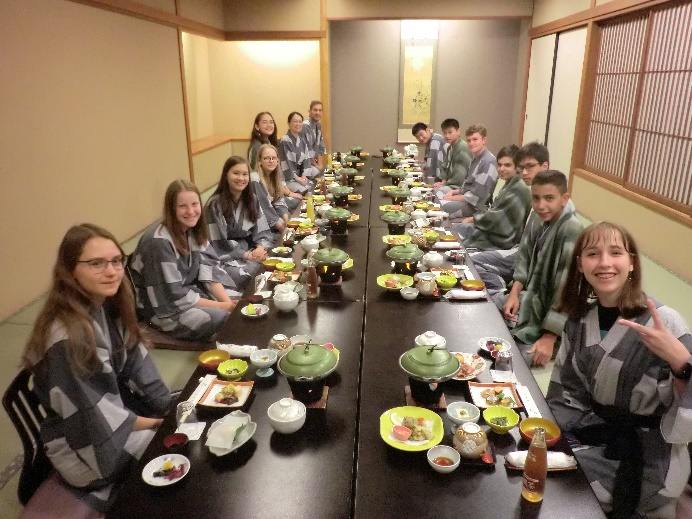 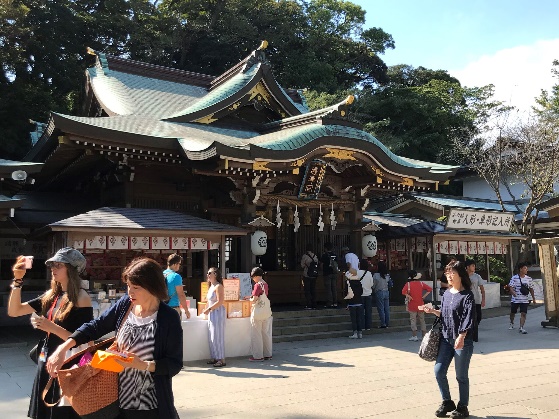 